СОБРАНИЕмуниципального образования«Холмский городской округ»РЕШЕНИЕот 30.11.2022 г.  № 60/6-502В соответствии с Федеральным законом от 01.07.2021 № 255-ФЗ «О внесении изменений в Федеральный закон «Об общих принципах организации и деятельности контрольно-счетных органов субъектов Российской Федерации и муниципальных образований» и отдельные законодательные акты Российской Федерации», Федеральным закон от 07.02.2011 № 6-ФЗ «Об общих принципах организации и деятельности контрольно-счетных органов субъектов Российской Федерации и муниципальных образований», руководствуясь пунктом 1 части 1 статьи 30 Устава муниципального образования «Холмский городской округ», Собрание муниципального образования «Холмский городской округ»РЕШИЛО:1. Внести в Устав муниципального образования «Холмский городской округ» следующие изменения и дополнения:1) абзац 11 статьи 2 после слов «на постоянной (штатной) основе» дополнить словами «, председатель, заместитель председателя, аудитор контрольно-счетного органа муниципального образования»;2) часть 4 статьи 49 после слова «независимости» дополнить словом «, открытости»;3) часть 6 статьи 49 изложить в следующей редакции:«6. Контрольно-счётная палата осуществляет следующие полномочия:1) организация и осуществление контроля за законностью и эффективностью использования средств бюджета Холмского городского округа, а также иных средств в случаях, предусмотренных законодательством Российской Федерации;2) экспертиза проектов бюджета Холмского городского округа, проверка и анализ обоснованности его показателей;3) внешняя проверка годового отчета об исполнении бюджета Холмского городского округа;4) проведение аудита в сфере закупок товаров, работ и услуг в соответствии с Федеральным законом от 5 апреля 2013 года № 44-ФЗ «О контрактной системе в сфере закупок товаров, работ, услуг для обеспечения государственных и муниципальных нужд»;5) оценка эффективности формирования муниципальной собственности, управления и распоряжения такой собственностью и контроль за соблюдением установленного порядка формирования такой собственности, управления и распоряжения такой собственностью (включая исключительные права на результаты интеллектуальной деятельности);6) оценка эффективности предоставления налоговых и иных льгот и преимуществ, бюджетных кредитов за счет средств бюджета Холмского городского округа, а также оценка законности предоставления муниципальных гарантий и поручительств или обеспечения исполнения обязательств другими способами по сделкам, совершаемым юридическими лицами и индивидуальными предпринимателями за счет средств местного бюджета и имущества, находящегося в муниципальной собственности;7) экспертиза проектов муниципальных правовых актов в части, касающейся расходных обязательств Холмского городского округа, экспертиза проектов муниципальных правовых актов, приводящих к изменению доходов бюджета Холмского городского округа, а также муниципальных программ (проектов муниципальных программ);8) анализ и мониторинг бюджетного процесса в Холмском городском округе, в том числе подготовка предложений по устранению выявленных отклонений в бюджетном процессе и совершенствованию бюджетного законодательства Российской Федерации;9) проведение оперативного анализа исполнения и контроля за организацией исполнения бюджета Холмского городского округа в текущем финансовом году, ежеквартальное представление информации о ходе исполнения бюджета Холмского городского округа, о результатах проведенных контрольных и экспертно-аналитических мероприятий в Собрание Холмского городского округа и мэру Холмского городского округа;10) осуществление контроля за состоянием муниципального внутреннего и внешнего долга;11) оценка реализуемости, рисков и результатов достижения целей социально-экономического развития Холмского городского округа, предусмотренных документами стратегического планирования Холмского городского округа, в пределах компетенции Контрольно-счётной палаты Холмского городского округа;12) участие в пределах полномочий в мероприятиях, направленных на противодействие коррупции;13) иные полномочия в сфере внешнего муниципального финансового контроля, установленные федеральными законами, законами Сахалинской области, настоящим Уставом и нормативными правовыми актами Собрания Холмского городского округа.2. Внешний государственный и муниципальный финансовый контроль осуществляется контрольно-счетной палатой Холмского городского округа:1) в отношении органов местного самоуправления и муниципальных органов, муниципальных учреждений и унитарных предприятий Холмского городского округа, а также иных организаций, если они используют имущество, находящееся в муниципальной собственности Холмского городского округа;2) в отношении иных лиц в случаях, предусмотренных Бюджетным кодексом Российской Федерации и другими федеральными законами.»;4) часть 10 статьи 49 изложить в следующей редакции:«10. Структура контрольно-счетной палаты Холмского городского округа определяется в порядке, установленном нормативным правовым актом Собрания Холмского городского округа.Штатная численность контрольно-счётной палаты Холмского городского округа определяется правовым актом Собрания Холмского городского округа по представлению председателя контрольно-счетной палаты Холмского городского округа с учетом необходимости выполнения возложенных законодательством полномочий, обеспечения организационной и функциональной независимости контрольно-счетной палаты Холмского городского округа.».2. Подпункт 1 пункта 1 настоящего решения вступает в силу с 01.10.2023.3. Решение вступает в силу после его государственной регистрации в установленном законом порядке и последующего опубликования в газете «Холмская панорама».4. Контроль за исполнением настоящего решения возложить на мэра муниципального образования «Холмский городской округ» (Д.Г. Любчинов).Председатель Собраниямуниципального образования«Холмский городской округ»							Е.И. СилкинаМэр муниципального образования«Холмский городской округ»							Д.Г. ЛюбчиновО внесении изменений в Устав муниципального образования «Холмский городской округ»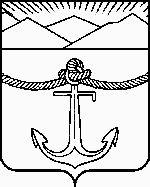 